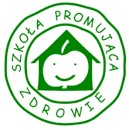                                                     ZAŁĄCZNIK   B                            PLAN  DZIAŁAŃ   Szkoły  Podstawowej  nr 2  z  Oddziałami  Dwujęzycznymi i Sportowymi   im. Szarych  Szeregów  w  Lidzbarku                   w  roku   szkolnym  2023/2024  w  RAMACH  PROJEKTU                                               „ SZKOŁA   PROMUJĄCA  ZDROWIE” i  ubiegania się o Certyfikat Krajowy „ Szkoła promująca Zdrowie”.Problem priorytetowy do rozwiązania Nie wszystkie relacje społeczności szkolnej są właściwe ( uczeń- uczeń, uczeń- nauczyciel)2. ZADANIA  :                                                                                                                              Data: 12 grudnia 2023r.Podpis  szkolnego  koordynatora  :Lucyna TalarowskaNazwa zadaniaKryterium sukcesuSposób realizacjiOkres/ter-min realizacjiWykonawcy/osoba odpowiedzial-naPotrzebne zasoby / środkiSposób monitorowa-niaSposób sprawdzania wykonania zadaniaPoprawa dobrego samopoczu--cia całej społeczności szkolnejZorganizuje się    w szkole  min. 5 uroczystości  wg harmonogramu ustalonego na początku roku szkolnego np. Dzień Dziecka, Dzień Chłopaka, Mikołajki klasowe oraz   min. 5 apeli                                            z okazji świat państwowych i innych okoliczności  np. Apel z okazji Konstytucji 3 Maja, Odzyskania Niepodległości przez PolskęZorganizowa-nie apeli                   i innych działań związanych               z uroczystościa-miWg harmonogra-mu uroczystościOsoby, które zostały przydzielone do realizacji działania oraz osoby chętne, wychowawcy klasSprzęt informatyczny stosownie do uroczystości, materiały piśmiennicze, sprzęt nagłaśniający, stroje dla uczniów, tablice, planszeMonitorowa-nie realizacji zadania będzie przeprowadzo-ne podczas realizacji zadania, prowadzone będą rozmowy z wykonawcamiodpowiedzial-nymi za wykonanie zadania, po zakończeniu przedsięwzięć-cia, monitorowaniu ulegną wpisy            w dzienniku Librus, dokumentacja na stronie internetowej, dokumenta-cja zdjęciowa w kronice szkolnej.Raport końcowy sporządzi koordynator         i zespół do spraw promocji zdrowia,            w czerwcu 2024r.Wpisy na stronie Internetowej Szkoły,                       w odpowiednich zakładkach: Szkoła Promująca Zdrowie, Szkoła Wierna Dziedzictwu, Szkoła Przyjazna Środowisku, Szkoła Przyjazna Rodzinie, relacje na Facebooku, zapisy w kronice szkolnej, filmy              z nagrań uroczystości 50 % uczniów                 i nauczycieli włączy się                   w poprawę estetyki szkoły                                    i poszczególnych klasWykonanie gazetek ściennych, gazetki                    w klasach, dbanie o czystość                    w szkole, elementy dekoracyjne, zachowanie porządku                 na korytarzachCały rok szkolnySpołeczność szkolna, wychowawcy klasMateriały dekoracyjne, zasoby Internetu, materiały piśmienniczeSposób monitorowania jak wyżej Przegląd zdjęć zamieszczonych  w kronice szkolnej,                    na stronie Internetowej50% nauczycieli zorganizuje dla swoich klas wyjścia terenowe i wycieczki, wyjścia odbędą się na poszczególnych przedmiotachZorganizowa-nie wyjść                  i wycieczek dla uczniówMaj-czerwiec, ale również terminy wynikające z realizacji podstawy programo-wej na poszczegól-nych przedmio-tachWychowawcy klas oraz nauczyciele przedmiotówMateriały niezbędne do zorganizowa-nia wycieczki, apteczka, kompasy                  i inne przyrządy, stosownie do przedmiotuSposób monitorowania jak wyżej Przegląd zdjęć                   w kronice szkolnej, zapiski na Facebooku                 i stronie internetowej szkoły. Rozmowy z uczestnikami wycieczek.50% nauczycieli klas 1-3 zaangażuje się                w zorganizowanie w klasie przedsięwzięcia „Moje urodzinki”Zorganizowa-nie przedsięwzię-ciaWg kalendarza urodzin wychowan-kówWychowawcy klas 1-3Owoce                    i warzywa, materiały piśmiennicze, sprzęt muzyczny- magnetofon, gry planszoweSposób monitorowania jak wyżej Przegląd zdjęć               w kronice szkolnej, zapiski na Facebooku              i stronie internetowej szkoły.20% uczniów weźmie udział                  w konkursach plastycznych                      o różnej tematyceZorganizowa-nie konkursów plastycznychW określonych miesiącach roku szkolnego, wg potrzebyNauczyciele plastyki, techniki, nauczyciele świetlicy, wychowawcy klasMateriały rysunkowe, materiały potrzebne do wykonania prac plastycznych- farby, mazaki, kredki, ołówki, papierSposób monitorowania jak wyżej Przegląd zdjęć  w kronice szkolnej, zapiski na Facebooku                     i stronie internetowej szkoły.Wystawy prac plastycznych uczniów50% uczniów klas 1-3 weźmie udział                          w przedsięwzięciu (uczniowie świetlicy) „Dni Kolorów”.Zorganizowa-nie przedsięwzię-ciaListopad 2023r.Wychowawcy klas 1-3. Nauczyciele świetlicyMateriały rysunkowe, materiały potrzebne do wykonania prac plastycznych- farby, mazaki, kredki, ołówki, papier, Inne materiały: stroje uczniów, owoce, warzywaSposób monitorowania jak wyżej Przegląd zdjęć na stronie internetowej, rozmowy                        z uczestnikami przedsięwzięcia, Facebook5% uczniów weźmie udział          w zajęciach muzycznych- chórProwadzenie zajęć muzycznych dla chętnych uczniówCały rok szkolnyNauczyciel muzykiSprzęt muzyczny, śpiewniki, magnetofon, pyty, nagrania Sposób monitorowania jak wyżejWystępy uczniów podczas uroczystości szkolnych, zdjęcia i relacje na Facebooku       i w kronice szkolnej20% uczniów weźmie udział                w różnego rodzaju kołach                        i zajęciach rozwijających zainteresowaniaProwadzenie kół przedmioto-wych i kół zainteresowań dla uczniów zgodnie                    z upodobaniami uczniów i ich zainteresowa-niami Cały rok szkolny,                 w razie potrzebyNauczyciele poszczególnych przedmiotówMateriały niezbędne do zorganizowa-nia zajęć zgodnie ze specyfiką przedmiotu np. odczynniki                      i sprzęt chemiczny,globusy,mikro-skopySposób monitorowania jak wyżej Przegląd zdjęć  w kronice szkolnej, zapiski na Facebooku                        i stronie internetowej szkoły, rozmowy z uczestnikami zajęć90% uczniów nie będzie korzystać z telefonów komórkowych podczas przerwPrzestrzeganie zasady                     o niekorzystaniu z telefonów komórkowychCały rok szkolnyWychowawcy klas, nauczyciele dyżurującyObserwacja Obserwacja uczniówProwadzenie zeszytów                      z zapiskami uczniów,  którzy nie przestrzegają  zasad oraz wpisywanie ujemnych punktów do dziennika Librus, obserwacja przez nauczycieli dyżurujących 50% nauczycieli klas 1-3 przeprowadzi            w klasach dla uczniów gimnastykę śródlekcyjnąPrzeprowadze-nie gimnastyki śródlekcyjnejDwa-trzy razy                  w tygodniu podczas zajęćWychowawcy klas, nauczyciele klas 1-3Przyrządy gimnastyczne, dostęp do świeżego powietrza,Sposób monitorowania jak wyżejRelacje na stronie internetowej szkoły, kronika szkolna, Facebook,  rozmowy                            z uczniamiOrganizowa-nie przedsię-wzięć propagują-cych podstawowe wartości               w życiu człowieka50% uczniów                   i nauczycieli zaangażuje się                w organizacje Dnia Życzliwości i PozdrowieńPrzeprowadze-nie przedsięwzię-cia21 listopada 2023r.Wychowawcy klas, uczniowie, chętni pracownicy niepedagogiczni rodzice, Samorząd SzkolnyMateriały piśmiennicze, zasoby Internetu, elementy dekoracyjneSposób monitorowania jak wyżejRelacje na stronie internetowej szkoły, kronika szkolna, rozmowy                      z uczniami                    z samorządu szkolnego90% uczniów klasy 3b wraz             z wychowawcą weźmie udział              w Światowym Dniu DobrociPrzeprowadze-nie przedsięwzię-cia13 listopada 2023r.Wychowawca klasy 3B, uczniowieMateriały piśmiennicze, plastyczne, zasoby InternetuRozmowy                  z uczniami, przegląd prac uczniów Przegląd zdjęć wpis na stronie Internetowej                   i Facebooku.50 % uczniów               i nauczycieli zaangażuje się            w organizację Dnia Dobrych UczynkówPrzeprowadze-nie przedsięwzię-ciaDowolny dzień               w roku szkolnymWychowawcy klas, uczniowie, chętni pracownicy niepedagogiczni rodzice, Samorząd SzkolnyMateriały piśmiennicze, zasoby Internetu, elementy dekoracyjneSposób monitorowania jak wyżejRelacje na stronie internetowej szkoły, kronika szkolna,75% nauczycieli  klas 1-3 i 10% uczniów klas 7-8 weźmie udział                w czytaniu bajek  dla uczniów, np. w świetlicy szkolnej Przeprowadze-nie przedsięwzię-ciaDowolne dni w roku szkolnymWychowawcy klas 1-3, uczniowie chętni z klas 7-8, uczniowie                  z Wolontariatu, wychowawcy świetlicyBajki, materiały piśmienniczeSposób monitorowania jak wyżej Relacje na stronie internetowej, zapisy                        w dzienniku świetlicy80% uczniów                  z poszczególnych klas wykona gazetki związane z życzliwościąPrzeprowadze-nie przedsięwzię-ciaPażdziernik 2023r.Uczniowie poszczególnych klasMateriały piśmiennicze, tablice ścienne, zasoby InternetuMonitorowanie jak wyżej Przegląd zdjęć, gazetek, na stronie szkoły,             na Facebooku.5% uczniów wykona prace plastyczne związane                                 z życzliwościąPrzeprowadze-nie przedsięwzię-cia                             i wykonanie prac plastycznychListopad 2023r.Chętni uczniowie z klas 1-8Materiały piśmiennicze, tablice ścienne, zasoby Internetu, materiały plastyczneMonitorowanie jak wyżej Przegląd zdjęć na stronie szkoły, kronice szkolnej oraz wystawa prac uczniów10% uczniów                           i 10% nauczycieli zaangażuje się            w organizacje Światowego Dnia SercaPrzeprowadze-nie przedsięwzię-ciaWrzesień (ostatni tydzień września)Chętni uczniowie                i nauczycieleMateriały Internetowe, materiały plastyczne, piśmiennicze, pogadankiMonitorowanie jak wyżejRozmowy                    z uczniami                     i nauczycielami na temat przedsięwzięcia, zdjęcia relacje na stronie Internetowej, zdjęcia w kronice i na Facebooku.75% uczniów, nauczycieli i 5% rodziców oraz 5% pracowników niepedagogicz-nych zaangażuje się w realizację programu: Trzymaj Formę.Zaangażowa-nie                         w  realizację programu Trzymaj Formę.Cały rok szkolnyUczniowie, rodzice, nauczyciele                 i pracownicy niepedagogicznikoordynator programu Materiały niezbędne do realizacji programuMonitorowanie jak wyżejSprawozdanie koordynatora               z realizacji programu, zdjęcia na stronie szkoły, kronice                           i Facebooku.10% rodziców, 10%uczniów, 50%pracowników miepedagogicz-nych                           i 50 % nauczycieli zaangażuje się           w szkolne przedsięwzięcia charytatywne, uczniowie WolontariatZorganizowa-nie przedsięwzięć charytatyw-nych np. Góra Grosza, Paczuszka dla Maluszka, Paczka Świąteczna dla Seniora, W odpowied-nich terminach roku szkolnegoUczniowie gównie                         z Wolontariatu, chętni nauczyciele, rodziceMateriały niezbędne do zorganizowa-nia przedsięwzię-ciaMonitorowanie jak wyżej, rozmowy                  z uczniami, wolontariusza-mi Przegląd zdjęć , relacje zamieszczone                  przez organizatorów, przegląd wpisów na stronie internetowej szkoły                              i                          w kronice.30% uczniów weźmie udział                w warsztatach                      na temat zagrożeń wynikających                z nałogówPrzeprowadze-nie warsztatów o życiu bez nałogówMarzec 2024r.Uczniowie wybranych klas, nauczyciele, pedagog szkolny, pielęgniarkaZasoby internetowe, materiały przygotowane przez pedagoga                      i pielęgniarkęMonitorowanie jak wyżej Przegląd zdjęć , relacje zamieszczone                w kronice, stronie internetowej, dziennikach                i na stronie szkoły, ankiety wypełnione przez uczniów10% nauczycieli             i 80% uczniów   zaangażuje się              w przedsięwzięcie   „ Mikołajki na sportowo                    i naukowo”Przeprowadze-nie przedsięwzię-cia6 grudnia 2023r. Uczniowie klas 1-8, nauczyciele wychowania fizycznego, nauczyciele matematyki, biologii, fizyki               i chemii oraz informatykiSprzęt sportowy, odczynniki chemiczne, modele kulkowe atomów, plansze, mikroskopy, drukarka 3D, bryły matematyczneRozmowy                 z odpowiedzial-nymi za przeprowadze--nie przedsiewzię-cia Zapiski                      w kronice szkolnej,                      na stronie Internetowej szkoły i na Facebooku, film                 z przedsięwzięciaIntegracja społeczności szkolnej50% nauczycieli zorganizuje wycieczki terenowe ( piesze) dla uczniówZorganizowa-nie wycieczek terenowych w ramach danego przedmiotu np. geografii, chemii, przyrody, nauczania wczesnoszkol-nego, biologii, godzin wychowaw-czych i zajęć sportowychTermin ustalony na podstawie realizacji podstawy programo-wej                          z danego przedmiotuNauczyciele przedmiotów, wychowawcy klasMateriały potrzebne do zorganizowa-nia wycieczki, np. kompasy, zielniki, apteczka                 1 pomocyWpis                        w dzienniku Librus, wpis w zeszycie wyjść, zdjęcia                      w kronice             i na stronie szkoły                      w odpowiednich zakładkach, rozmowy                         z uczestnikami wycieczekPrzegląd wpisów w dzienniku, kroniki i relacji na stronie internetowej50% nauczycieli, wychowawców zorganizuje wycieczki wyjazdowe dla uczniówZorganizowa-nie wycieczek wyjazdowychMaj- czerwiec 2024r.Wychowawcy klas, nauczyciele Autokar, Materiały potrzebne do zorganizowa-nia wycieczek, apteczka                 1 pomocyWpis                        w dzienniku Librus, wpis             w zeszycie wyjazdów, zdjęcia                     w kronice i na stronie szkoły w odpowiednich zakładkach, rozmowy                   z uczestnikami wycieczekPrzegląd wpisów w dzienniku, kronice i relacji na stronie internetowej, pamiątek                            z wycieczek80% społeczności szkolnej weźmie udział                           w Światowym Dniu Tabliczki MnożeniaZorganizowa-nie przedsięwzię-cia17 listopada 2023r.Uczniowie, nauczyciele, pracownicy niepedagogiczniMateriały Piśmiennicze, drukarka 3 D, zasoby InternetuRozmowy                 z uczestnikamiRelacja na stronie internetowej                   i Facebooku, gazetka                        w świetlicy szkolnej25% uczniów, 25% nauczycieli oraz chętni rodzice                            i pracownicy niepedagogiczni wezmą udział                        w Pikniku Rodzinnym (Dzień Rodziny)Organizowanie przedsięwzię-ciaCzerwiec 2024r.Uczniowie, rodzice, nauczyciele                     i pracownicy niepedagogiczniSprzęt sportowy, produkty gastronomicz-ne, materiały piśmiennicze, zasoby InternetuMonitorowanie jak wyżejPrzegląd wpisów w dzienniku, kroniki i relacji na stronie internetowej90% nauczycieli weźmie udział                   w spotkaniach zespołów przedmiotowychUdział                    w spotkaniach zespołów przedmioto-wychCały rok szkolny (około 4 spotkań                    i                  w razie potrzeby)Nauczyciele poszczególnych przedmiotów, pedagog szkolnyMateriały piśmiennicze, dziennik LibrusWpisy                       w dzienniku pedagoga szkolnegoPrzegląd wpisów w dziennikach pracy zespołów przedmiotowych, omówienie                 i wyciąganie wniosków do dalszej pracyKilku nauczycieli klas 1-8 przeprowadzi lekcje otwarte                    z nauczanego przez siebie przedmiotuWybrani nauczyciele wezmą udział                w lekcjach otwartychUdział                     w lekcjach otwartychWybrane terminy             w roku szkolnymNauczyciele przedmiotówMateriały niezbędne do przeprowadzenia lekcji zgodnie ze specyfika przedmiotu np. sprzęt sportowy, mikroskopy, mapy, odczynniki chemiczne, InternetWpisy                    w dzienniku lekcyjnym Librus, Przegląd wpisów w dzienniku, relacji na stronie szkoły, kronice              i Facebooku, zapisy                         w Librusie.80% uczniów, 80% nauczycieli, 80% pracowników niepedagogicz-nych i 5% rodziców zaangażuje się             w organizację Dnia Szarych Szeregów- Święta Patrona SzkołyZorganizowa-nie przedsięwzię-ciaWrzesień 2023r.Uczniowie, nauczyciele, pracownicy niepedagogiczni rodziceMateriały piśmiennicze, zasoby Internetu, elementy dekoracyjne, sprzęt muzyczny, sztandar szkołyMonitorowa-nie realizacji zadania będzie przeprowadzo-ne podczas realizacji zadania, przeprowadzo-ne będą rozmowy                     z wykonawcamiodpowiedzial-nymi za wykonanie zadania, po zakończeniu przedsięwzię-cia, monitorowaniu ulegną wpisy       w dzienniku Librus, dokumentacja na stronie internetowej, dokumenty-cja zdjęciowa w kronice szkolnej.Raport końcowy sporządzi koordynator         i zespół do spraw promocji zdrowia,           w czerwcu 2024r.Relacje                           z przedsięwzięcia dostępne na stronie szkoły, kronice                       i Facebooku, relacja                           w lidzbarskiej prasie50% uczniów                  i nauczycieli                  z klas 1-3 włączy się w organizacje Dnia Pluszowego misia i Postaci                   z BajekZorganizowa-nie przedsięwzię-cia25 listopada 2023r.                                                    Nauczyciele                      i uczniowie klas 1-3, rodziceMateriały piśmiennicze, plastyczne, zasoby Internetu, książkiMonitorowanie jak wyżejPrzegląd wpisów na stronie szkoły, kronice                            i Facebooku, rozmowy                    z organizatorami imprez, uczniami i rodzicami50% uczniów weźmie udział                w wesołych zabawach na śniegu i lodzieZorganizowa-nie przedsięwzię-cia dla uczniówZimowe miesiące roku szkolnegoNauczyciele                  i uczniowie klas 1-8, nauczyciele wychowania fizycznego, wychowawcy klasSprzęt sportowy, lodowisko, Monitorowanie jak wyżejPrzegląd wpisów na stronie szkoły, kronice                 i Facebooku, rozmowy                          z nauczycielami5% uczniów klas 4-8 weźmie udział                                w dyskotekach szkolnychZorganizowa-nie przedsięwzię-ciaWybrane miesiące w ciągu roku szkolnegoUczniowie klas 4-8, samorząd szkolnyKorytarz, sprzęt muzycznyMonitorowanie jak wyżej, rozmowyPrzegląd wpisów na stronie szkoły, kronice                           i Facebooku, rozmowy                    z nauczycielami                      i uczniami                     z Samorządu Szkolnego80% uczniów                z klas 1-3 weźmie udział                          w dyskotece andrzejkowejZorganizowa-nie zabawy dla uczniów najmłodszych30 listopada 2023r.Uczniowie klas 1-3, nauczyciele, wychowawcy, rodziceSala gimnastyczna, stroje, sprzęt nagłaśniający, wróżbyRozmowy                    z uczniami Przegląd zdjęć                      w kronice szkolnej, wpisy na Facebooku,                       na stronie Internetowej szkoły., rodzicami 80% uczniów klas 8 weźmie udział w Balu ÓsmoklasistyZorganizowa-nie przedsięwzię-cia dla uczniówCzerwiec 2024r.Uczniowie klas 8, wychowawcy klas, rodziceKorytarz, sprzęt muzyczny, oprawa gastronomicz-naMonitorowanie jak wyżejPrzegląd wpisów na stronie szkoły, kronice                              i Facebooku, rozmowy                        z nauczycielami             i uczniami                     z samorządu szkolnego, rodzicamiPoprawa relacji interpersonal-nych                      ( uczeń- uczeń, uczeń-nauczyciel)Uczniowie klas 4-8 opracują swój klasowy kodeks zachowańOpracowanie kodeksu zachowańWrzesień- październik 2023r.Uczniowie klas 4-8, pomoc nauczycieliMateriały piśmiennicze, papier, zasoby Internetu, pomysły uczniówMonitorowanie jak wyżejPrzegląd kodeksów zachowań wywieszonych            w każdej klasie50% uczniów klas 4-8 weźmie udział                              w warsztatach podczas godzin wychowawczych na temat radzenia sobie ze stresemZorganizowa-nie warsztatów dla uczniówWybrane terminy w ciągu roku szkolnegoUczniowie klas 4-8, nauczyciele, pedagog szkolnyMateriały niezbędne do przeprowadze-nia warsztatów, piśmiennicze                        i InternetObserwacja zajęć, rozmowy z uczniamiPrzegląd prac przygotowanych podczas warsztatów.75% uczniów ze świetlicy zaangażuje się                         w konkurs plastyczny „W kręgu uśmiechu”Zorganizowa-nie konkursu plastycznegoMaj 2024r.Uczniowie świetlicy, nauczycieleMateriały niezbędne do przeprowadzenia konkursu, piśmiennicze                             i Internet, materiały plastyczneMonitorowanie jak wyżejPrzegląd prac plastycznych uczniów, zapisy na stronie szkoły i Facebooku, wystawa prac uczniów                  w świetlicy szkolnej30% uczniów weźmie udział                  w zawodach sportowych Zorganizowa-nie zawodów dla uczniów              w szkole lub wyjazd na zawody do innej placówkiWybrane terminy w roku szkolnymUczniowie, nauczyciele wychowania fizycznegoSprzęt sportowyMonitorowanie jak wyżejRelacje                          z zawodów sportowych                 na stronie szkoły, kronice                     i Facebooku.80% nauczycieli    i uczniów  zaangażuje się                      w Dzień Bezpiecznego InternetuZorganizowa-nie przedsięwzię-cia dla uczniów                       i nauczycieliLuty 2024r.Uczniowie, nauczyciele,                w szczególności nauczyciel informatykiZasoby Internetu, komputeryMonitorowanie jak wyżejPrzegląd prezentacji przygotowanych przez chętnych uczniów                        i nauczycieli 80% uczniów na lekcjach techniki sporządzi piramidę cech dobrego człowieka, dowolnymi technikamiSporządzenie piramidy przez uczniówMarzec 2024r.Uczniowie chętni klas 4-8, nauczycieleZasoby piśmiennicze, komputery, zasoby Internetowe, farby, mazaki, kredki, ołówki, wycinki, papier kolorowyMonitorowanie jak wyżejPrzegląd piramid wykonanych przez uczniów, wystawa prac uczniowskich, zdjęcia                         w kronice,                   na stronie internetowej            oraz                             na Facebooku50% nauczycieli zorganizuje na swoich przedmiotach formę pracy                       w grupach oraz metoda projektu uczniowskiegoZastosowanie metody                        i formy pracy z uczniem                    ( metody aktywizujące)Na wybranych lekcjach podczas roku szkolnegoUczniowie, nauczyciele klas 1-8Niezbędne materiały do pracy w grupie i metoda projektu, zasoby piśmiennicze                i internetoweMonitorowanie jak wyżejPrzegląd wpisów w dzienniku Librus, wystawa prac projektowych uczniów, rozmowy                       z uczniami                  po przeprowadzo-nych zajęciach80% uczniów weźmie udział              w warsztatach  na godzinach wychowawczych na temat budowania dobrych relacji            w klasieZorganizowa-nie warsztatów dla uczniówNa wybranych godzinach wychowaw-czych.Uczniowie klas 4-8, wychowawcy, pedagog szkolny, psycholog szkolnyZasoby Internetu                         i materiały przygotowane przez nauczycieli                  i pedagoga oraz psychologaMonitorowanie jak wyżejPrzegląd wpisów w dzienniku Librus, rozmowy z uczniami                    i nauczycielami po przeprowadzo-nych lekcjach                          i warsztatach, przegląd wypracowanych materiałów.